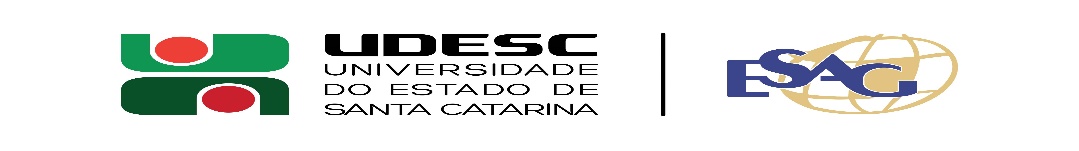 RESOLUÇÃO 037/2021 - CONSUNIRELATÓRIO FINAL DE ATIVIDADES (Monitor/a)APÊNDICE IV - RELATÓRIO FINAL DE ATIVIDADES Nome do Monitor(a) ....................................................................................................................................Curso(s): .......................................................................................................................................................Fase: ............................................................................................................................................................Nome do (a) Professor (a) Orientador(a): ....................................................................................................Disciplina(s): ................................................................................................................................................Departamento: ....................................................................................................................................................Centro: .................................................................................................................................................................Período: ............/............./............... a ........./............/.............Carga horária de atividade: ........................................................................................................................      Modalidade de monitoria: (   ) remunerada  (  ) voluntária      AVALIAÇÃO DO DISCENTEAtividades desenvolvidas e resultados alcançados: Dificuldades encontradas:           Local e data                               Assinatura do Monitor(a) AVALIAÇÃO DO DOCENTEQuanto ao desempenho do (a) monitor (a), tomando por base os critérios a seguir: I – auxílio do professor (a) em tarefas pedagógicas e científicas, inclusive na preparação de aulas, trabalhos didáticos e atendimento;II – auxílio do (a) professor nos trabalhos práticos e experimentais da disciplina;III – auxílio dos demais acadêmicos, orientando-os em trabalhos de laboratório, de biblioteca, de campo e outros compatíveis com o seu grau de conhecimento e experiência._________________________________________________________________________________________________________________________________________________________________________________________________________________________________________________________________________________________________________________________________________________________________________________________________________________________________________________________________________________________________________________________ --------_______________________________________________________________________________________________________________________________________________________________________________________________________________________________________________________________ Local e data:Assinatura do (a) Professor (a) Orientador (a)CERTIFICADO DE CONCLUSÃO DE MONITORIA(Válido para validação de horas complementares após assinado)Nome do Monitor ...........................................................................................Curso(s): ............................................................................................................................................Fase: ..............................................................................................................................................Nome do Professor Orientador: ......................................................................................................Disciplina(s): .......................................................................................................................................Departamento: ................................................................................................................................Centro: ESAGPeríodo ___/___/____ a ___/___/____Carga horária total feita de atividades: (  ) 20h (  ) 10h  Total: (  ) 340h (   ) 170h (   ) Outra: ____